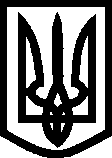 УКРАЇНА ВИКОНАВЧИЙ КОМІТЕТМЕЛІТОПОЛЬСЬКОЇ  МІСЬКОЇ  РАДИЗапорізької областіР О З П О Р Я Д Ж Е Н Н Яміського голови09.03.2016			                                                                     № 173-рПро затвердження паспорта Програми реалізації культурно-масових заходів  на 2016 рік та втрату чинності  розпорядження міського голови від 18.01.2016 № 48-рВідповідно до Закону України «Про місцеве самоврядування в Україні», п. 6 ч.1 ст. 91 Бюджетного кодексу України, наказу Міністерства фінансів України від 29.12.2002 № 1098 «Про паспорти бюджетних програм» та розпорядження міського голови від 18.01.2012 № 17-р «Про затвердження форми паспортів та звітів міських програм»:1. Затвердити паспорт Програми реалізації культурно-масових заходів на 2016 рік, затвердженої рішенням 2 сесії Мелітопольської міської ради Запорізької області VІІ скликання від 25.12.2015 № 1/48 «Про затвердження Програми реалізації культурно-масових заходів», (додається).2. Вважати таким, що втратило чинність, розпорядження міського голови від 18.01.2016 № 48-р «Про затвердження паспорта Програми реалізації культурно-масових заходів на 2016 рік та втрату чинності  розпорядження міського голови від 18.01.2016 № 48-р».	3. Контроль за виконанням цього розпорядження покласти на заступника міського голови з питань діяльності виконавчих органів ради Бойко С.О.Міський голова								С.А. МінькоПогоджено                   		        		           					ЗАТВЕРДЖЕНО 
Начальник фінансового управління                                              		Розпорядження міського голови		_____________________	Я.В. Чабан				             09.03.2016  № 173-р
Паспортміської програми на 2016 рік 
    1. ___24____            Відділ культури Мелітопольської міської ради Запорізької області    	(КВК)         	         (найменування головного розпорядника)     2. ___24____           Відділ культури Мелітопольської міської ради Запорізької області   	(КВК)                   (найменування відповідального виконавця)     3. ___24____        __110502__           Програма реалізації культурно-масових заходів на 2016 рік   	(КВК)          (КТКВК МБ)                       (найменування міської програми)      4. Обсяг бюджетних призначень/бюджетних асигнувань -  770,0  тис. гривень, у тому числі загального фонду -     770,0   тис. гривень та спеціального фонду - _-_ тис. гривень.     5. Підстави для виконання бюджетної програми: ст. 26 Закону України «Про місцеве самоврядування в Україні», рішення 2 сесії Мелітопольської міської ради Запорізької області VІІ скликання від 25.12.2015 № 1/48 «Про затвердження Програми реалізації культурно-масових заходів», рішення 2 сесії Мелітопольської міської ради Запорізької області VІІ скликання від 25.12.2016 № 2 «Про міський бюджет на 2016 рік»     6. Мета бюджетної програми: створення  фінансових та організаційних умов для подальшого розвитку культурно-мистецької сфери міста. Програма спрямована на забезпечення ефективної діяльності установ культури для задоволення культурних потреб різних верств населення міста. 7. Завдання бюджетної програми: 28. Напрями використання бюджетних коштів:									тис. гривень     9. Перелік  державних  цільових  програм,  що  виконуються  у складі бюджетної програми: 3     10. Результативні показники бюджетної програми: 								тис. гривень4567  11. Розподіл  видатків у розрізі адміністративно-територіальних одиниць: 														тис.грн.
Начальник відділу культури 								 	    	 Л.В. Кириленко№ з/пЗавдання1Збереження культурного надбання країни2Створення умов для проведення соціально-важливих культурно-мистецьких заходів3Сприяння реалізації творчого потенціалу населення в інтересах самореалізації, створенню умов для творчої діяльності в різних сферах суспільного життя4Формування моральної, духовної культури населення на кращих зразках українського та світового мистецтва5Підтримка діяльності дитячих, молодіжних громадських організацій, спрямованих на розвиток народної творчості№ з/пНапрями використання бюджетних коштівЗагальний фондСпеціальний фондРазом1Свято Масляної30,030,02ХІ урочиста церемонія щорічної відзнаки «Радість моя, Бджілко!» з метою вшанування видатних жінок Мелітополя28,928,93Фестиваль хореографічного мистецтва «Терпсихора-2016»15,015,04Заходи до Великодня10,010,05Першотравневі свята10,010,06День пам’яті та примирення, 71-ї річниці Перемоги над нацизмом у Другій світовій війні20,020,07День Європи5,05,08Заходи до Міжнародного дня захисту дітей7,07,09Міський ярмарковий фестиваль «ЧерешнЁво!»40,040,010День Конституції України18,018,011Свято «Медовий Спас в Медовому місті»10,010,01225-та річниця Дня незалежності України20,020,013Міські заходи з нагоди 232-ї річниці з Дня заснування міста та Дня машинобудівника290,0290,014Заходи до Всеукраїнського дня бібліотек5,05,015День захисника України9,09,016Заходи з нагоди відзначення Дня визволення Мелітополя від фашистських загарбників35,035,017Заходи до Всеукраїнського Дня працівників культури та майстрів народного мистецтва10,010,018Заходи до Міжнародного дня толерантності5,05,019День пам'яті жертв голодоморів3,03,020Заходи до Міжнародного Дня волонтера3,03,021Заходи до Дня Збройних Сил України3,03,022Святкові Новорічні та Різдвяні заходи58,158,123Підтримка  участі творчих колективів Палаців культури у фестивалях та конкурсах різного рівня30,030,024Підтримка  участі шкіл естетичного виховання у фестивалях та конкурсах різного рівня30,030,025Підтримка  проведення заходів в Мелітопольському міському краєзнавчому музеї, Централізованій бібліотечній системі, Палаці культури ім. Т.Г. Шевченка, Палаці культури залізничників, Дитячій музичній школі, Дитячій школі мистецтв, Дитячій художній школі50,050,026Щотижневі виступи духового оркестру в Парку культури і відпочинку ім. Горького25,025,0всього770,0770,0Код державної цільової програмиНазва державної цільової програмиЗагальний фондСпеціальний фондРазомПоказникиОдиниця виміруДжерело інформаціїЗагальний фондСпеціальний фондРазом1Затрат 1.1Придбання сувенірів, канцелярських товарів, статуеток, призів, дипломів, грамот, рамок для грамот, кубків, медалей:тис. грн.Наказ відділукультуриКошторис, затверджений розпорядженням міського голови- свято Масляноїтис. грн.Наказ відділукультуриКошторис, затверджений розпорядженням міського голови1,41,4- ХІ урочиста церемонія щорічної відзнаки «Радість моя, Бджілко!» з метою вшанування видатних жінок Мелітополятис. грн.Наказ відділукультуриКошторис, затверджений розпорядженням міського голови7,07,0- фестиваль хореографічного мистецтва «Терпсихора-2016»тис. грн.Наказ відділукультуриКошторис, затверджений розпорядженням міського голови8,08,0- заходи до Великоднятис. грн.Наказ відділукультуриКошторис, затверджений розпорядженням міського голови4,04,0- Першотравневі святатис. грн.Наказ відділукультуриКошторис, затверджений розпорядженням міського голови3,03,0- день пам’яті та примирення, 71-ї річниці Перемоги над нацизмом у Другій світовій війнітис. грн.Наказ відділукультуриКошторис, затверджений розпорядженням міського голови- день Європитис. грн.Наказ відділукультуриКошторис, затверджений розпорядженням міського голови2,02,0- заходи до Міжнародного дня захисту дітейтис. грн.Наказ відділукультуриКошторис, затверджений розпорядженням міського голови5,05,0- міський ярмарковий фестиваль «ЧерешнЁво!»10,010,0 - день Конституції України3,03,0- свято «Медовий Спас в Медовому місті»2,02,0- 25-та річниця Дня незалежності України3,03,0- міські заходи з нагоди 232-ї річниці з Дня заснування міста та Дня машинобудівника24,024,0- заходи до Всеукраїнського дня бібліотек5,05,0- день захисника України2,02,0- заходи з нагоди відзначення Дня визволення Мелітополя від фашистських загарбників5,05,0- заходи до Всеукраїнського Дня працівників культури та майстрів народного мистецтва10,010,0- заходи до Міжнародного дня толерантності5,05,0- день пам'яті жертв голодоморів- заходи до Міжнародного Дня волонтера- заходи до Дня Збройних Сил України- святкові Новорічні та Різдвяні заходи13,013,0- підтримка  участі творчих колективів Палаців культури у фестивалях та конкурсах різного рівня- підтримка  участі шкіл естетичного виховання у фестивалях та конкурсах різного рівня- підтримка проведення заходів в Мелітопольському міському краєзнавчому музеї, Централізованій бібліотечній системі, Палаці культури ім. Т.Г. Шевченка, Палаці культури залізничників, Дитячій музичній школі, Дитячій школі мистецтв, Дитячій художній школі30,030,0- щотижневі виступи духового оркестру в Парку культури і відпочинку ім. Горького1.2Придбання господарчих товарів для оформлення сцени, банера, квітів, кошиків з квітами, повітряних кульок, ДВП, тканини, друкованої продукції, книг, ялинок, новорічних іграшок, світлодіодних розтяжок, декорації, бутофорія:тис. грн.Наказ відділу культуриКошторис, затверджений розпорядженням міського голови- свято Масляноїтис. грн.Наказ відділу культуриКошторис, затверджений розпорядженням міського голови3,03,0- ХІ урочиста церемонія щорічної відзнаки «Радість моя, Бджілко!» з метою вшанування видатних жінок Мелітополятис. грн.Наказ відділу культуриКошторис, затверджений розпорядженням міського голови9,59,5- фестиваль хореографічного мистецтва «Терпсихора-2016»тис. грн.Наказ відділу культуриКошторис, затверджений розпорядженням міського голови7,07,0- заходи до Великоднятис. грн.Наказ відділу культуриКошторис, затверджений розпорядженням міського голови6,06,0- Першотравневі святатис. грн.Наказ відділу культуриКошторис, затверджений розпорядженням міського голови5,05,0- день пам’яті та примирення, 71-ї річниці Перемоги над нацизмом у Другій світовій війнітис. грн.Наказ відділу культуриКошторис, затверджений розпорядженням міського голови9,09,0- день Європитис. грн.Наказ відділу культуриКошторис, затверджений розпорядженням міського голови3,03,0- заходи до Міжнародного дня захисту дітейтис. грн.Наказ відділу культуриКошторис, затверджений розпорядженням міського голови2,02,0- міський ярмарковий фестиваль «ЧерешнЁво!»тис. грн.Наказ відділу культуриКошторис, затверджений розпорядженням міського голови10,010,0 - день Конституції Українитис. грн.Наказ відділу культуриКошторис, затверджений розпорядженням міського голови8,08,0- свято «Медовий Спас в Медовому місті»тис. грн.Наказ відділу культуриКошторис, затверджений розпорядженням міського голови3,03,0- 25-та річниця Дня незалежності Українитис. грн.Наказ відділу культуриКошторис, затверджений розпорядженням міського голови9,09,0- міські заходи з нагоди 232-ї річниці з Дня заснування міста та Дня машинобудівника168,0168,0- заходи до Всеукраїнського дня бібліотек- день захисника України3,03,0- заходи з нагоди відзначення Дня визволення Мелітополя від фашистських загарбників15,015,0- заходи до Всеукраїнського Дня працівників культури та майстрів народного мистецтва- заходи до Міжнародного дня толерантності- день пам'яті жертв голодоморів3,03,0- заходи до Міжнародного Дня волонтера3,03,0- заходи до Дня Збройних Сил України3,03,0- святкові Новорічні та Різдвяні заходи46,046,0- підтримка  участі творчих колективів Палаців культури у фестивалях та конкурсах різного рівня- підтримка  участі шкіл естетичного виховання у фестивалях та конкурсах різного рівня- підтримка проведення заходів в Мелітопольському міському краєзнавчому музеї, Централізованій бібліотечній системі, Палаці культури ім. Т.Г. Шевченка, Палаці культури залізничників, Дитячій музичній школі, Дитячій школі мистецтв, Дитячій художній школі10,010,0- щотижневі виступи духового оркестру в Парку культури і відпочинку ім. Горького1.3Оплата за послуги по звуковому, сценічному та світовому забезпеченню організації заходів, послуги з організації виступів музичних колективів, послуги з організації культурно-мистецького заходу, інформаційні послуги, послуги розважальні, послуги з відео- та фотозйомки:  тис. грн.Наказ відділу культуриКошторис, затверджений розпорядженням міського голови- свято МасляноїНаказ відділу культуриКошторис, затверджений розпорядженням міського голови25,625,6- ХІ урочиста церемонія щорічної відзнаки «Радість моя, Бджілко!» з метою вшанування видатних жінок МелітополяНаказ відділу культуриКошторис, затверджений розпорядженням міського голови12,412,4- фестиваль хореографічного мистецтва «Терпсихора-2016»- заходи до Великодня- Першотравневі свята5,05,0- день пам’яті та примирення, 71-ї річниці Перемоги над нацизмом у Другій світовій війні9,09,0- день Європи- заходи до Міжнародного дня захисту дітей- міський ярмарковий фестиваль «ЧерешнЁво!»17,017,0 - день Конституції України7,07,0- свято «Медовий Спас в Медовому місті»5,05,0- 25-та річниця Дня незалежності України7,07,0- міські заходи з нагоди 232-ї річниці з Дня заснування міста та Дня машинобудівника90,090,0- заходи до Всеукраїнського дня бібліотек- день захисника України4,04,0- заходи з нагоди відзначення Дня визволення Мелітополя від фашистських загарбників13,013,0- заходи до Всеукраїнського Дня працівників культури та майстрів народного мистецтва- заходи до Міжнародного дня толерантності- день пам'яті жертв голодоморів- заходи до Міжнародного Дня волонтера- заходи до Дня Збройних Сил України- святкові Новорічні та Різдвяні заходи20,020,0- підтримка  участі творчих колективів Палаців культури у фестивалях та конкурсах різного рівня- підтримка  участі шкіл естетичного виховання у фестивалях та конкурсах різного рівня- підтримка проведення заходів в Мелітопольському міському краєзнавчому музеї, Централізованій бібліотечній системі, Палаці культури ім. Т.Г. Шевченка, Палаці культури залізничників, Дитячій музичній школі, Дитячій школі мистецтв, Дитячій художній школі10,010,0- щотижневі виступи духового оркестру в Парку культури і відпочинку ім. Горького25,025,01.4Оплата за транспортні послуги, послуги з харчування офіційних осіб, послуги з проживання офіційних осіб:  тис. грн.Наказ відділу культуриКошторис, затверджений розпорядженням міського голови- свято Масляноїтис. грн.Наказ відділу культуриКошторис, затверджений розпорядженням міського голови- ХІ урочиста церемонія щорічної відзнаки «Радість моя, Бджілко!» з метою вшанування видатних жінок Мелітополятис. грн.Наказ відділу культуриКошторис, затверджений розпорядженням міського голови- фестиваль хореографічного мистецтва «Терпсихора-2016»тис. грн.Наказ відділу культуриКошторис, затверджений розпорядженням міського голови- заходи до Великоднятис. грн.Наказ відділу культуриКошторис, затверджений розпорядженням міського голови- Першотравневі святатис. грн.Наказ відділу культуриКошторис, затверджений розпорядженням міського голови2,02,0- день пам’яті та примирення, 71-ї річниці Перемоги над нацизмом у Другій світовій війнітис. грн.Наказ відділу культуриКошторис, затверджений розпорядженням міського голови2,02,0- день Європи- заходи до Міжнародного дня захисту дітей- міський ярмарковий фестиваль «ЧерешнЁво!»3,03,0 - день Конституції України- свято «Медовий Спас в Медовому місті»- 25-та річниця Дня незалежності України1,01,0- міські заходи з нагоди 232-ї річниці з Дня заснування міста та Дня машинобудівника8,08,0- заходи до Всеукраїнського дня бібліотек- день захисника України- заходи з нагоди відзначення Дня визволення Мелітополя від фашистських загарбників2,02,0- заходи до Всеукраїнського Дня працівників культури та майстрів народного мистецтва- заходи до Міжнародного дня толерантності- день пам'яті жертв голодоморів- заходи до Міжнародного Дня волонтера- заходи до Дня Збройних Сил України- святкові Новорічні та Різдвяні заходи20,020,0- підтримка  участі творчих колективів Палаців культури у фестивалях та конкурсах різного рівня30,030,0- підтримка  участі шкіл естетичного виховання у фестивалях та конкурсах різного рівня30,030,0- підтримка проведення заходів в Мелітопольському міському краєзнавчому музеї, Централізованій бібліотечній системі, Палаці культури ім. Т.Г. Шевченка, Палаці культури залізничників, Дитячій музичній школі, Дитячій школі мистецтв, Дитячій художній школі- щотижневі виступи духового оркестру в Парку культури і відпочинку ім. ГорькогоПродукту 2.1Кількість заходів, які проводяться протягом рокушт.Розпорядження міського голови на кожен захід окремо28282.2Кількість сувенірівшт.3803803 Ефективності 3.1Середня вартість одного заходутис. грн.Кошторис, затверджений розпорядженням міського голови27,527,53.2Середня вартість одного сувеніругрн.Кошторис, затверджений розпорядженням міського голови100,0100,03.4Охоплення більшої кількості мешканців міст культурно-мистецькими заходамиосібРічний звіт відділу культури70000700004Якості Очікувана якість виконання програми%Річний звіт відділу культури100100КодНазва адміністративно-територіальної одиниціЗагальний фондСпеціальний фондРазом2310м. Мелітополь770,0-770,0